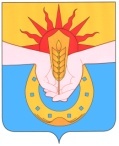 МУНИЦИПАЛЬНОЕ КАЗЕННОЕ УЧРЕЖДЕНИЕ«УПРАВЛЕНИЕ ОБРАЗОВАНИЕМ АДМИНИСТРАЦИИ МУНИЦИПАЛЬНОГО ОБРАЗОВАНИЯ УСПЕНСКИЙ РАЙОН»П Р И К А З    от 30.11.2017 года              					                          № 775с.УспенскоеОб итогах школьного этапа Всероссийской олимпиады школьников, региональных (краевых) олимпиад в 2017-2018 учебном годуВо исполнение приказа министерства образования, науки и молодёжной политики  Краснодарского края от 2 августа 2017 года № 3235 «О проведении школьного, муниципального и регионального этапов всероссийской олимпиады школьников и региональных (краевых) олимпиад в 2017-2018 учебном году», приказа управления образованием № 501 от 10.08.2017 г. «О проведении школьного этапа Всероссийской олимпиады школьников в 2017/2018 учебном году» и в целях реализации муниципальной программы «Одарённые дети» был проведён согласно графику школьный этап Всероссийской олимпиады школьников.На основании протоколов заседания жюри школьного этапа и в целях дальнейшего развития работы с одарёнными детьми, п р и к а з ы в а ю: Утвердить результаты участия школьников в школьном этапе всероссийской олимпиады школьников (приложение).МКУ ДПО «Методический кабинет» (М.Г. Коробчинская) довести до сведения руководителей муниципальных общеобразовательных учреждений итоги участия школьников района в школьном этапе всероссийской олимпиады школьников, региональных олимпиад. Наградить победителей и призёров школьного этапа всероссийской олимпиады школьников, региональных олимпиад грамотами общеобразовательных организаций муниципального образования Успенский район.Объявить благодарность за качественную подготовку учащихся к олимпиадам учителям, подготовившим победителей и призёров.Контроль за исполнением данного приказа возложить на заведующего МКУ ДПО «Методический кабинет» М.Г. Коробчинскую.Начальник управления образованием                                   Е.А.Муравская